Specialanpassad produkt golvhöjning till Sterling Elite – anvisningHjälpmedel som ska specialanpassasSpecialanpassningens syfte/målÖnskad golvhöjning för måluppfyllelseSpecialanpassad produkt – teknisk dokumentationBeskrivningBildSpecialanpassad produkt – riskanalys I de fall då den eldrivna rullstolens utförande inte motsvarar individens behov kan tekniker på Centrum för hjälpmedel göra en så kallad specialanpassning. Den här blanketten ska användas vid önskan om golvhöjning till eldriven rullstol Sterling Elite 2 plus. Förskrivaren startar ett specialanpassningsärende.ÄrendegångFyll i anvisningsblanketten och skicka in den till Centrum för hjälpmedel. Glöm inte godkänna specialanpassningen på sista sidan! Riskanalys och teknisk dokumentation är redan genomförd.Tekniker gör en specialanpassning utifrån inkommen anvisning. Specialanpassat hjälpmedel levereras till förskrivare för inprovning.Blanketten skickas till:Centrum för hjälpmedelBox 1515701 15 ÖREBROTelefon:   019 - 602 42 00Fax:         019 - 33 31 27  Hemsida: vardgivare.regionorebrolan.se Patientens personnummerPatientens personnummerBlanketten skickas till:Centrum för hjälpmedelBox 1515701 15 ÖREBROTelefon:   019 - 602 42 00Fax:         019 - 33 31 27  Hemsida: vardgivare.regionorebrolan.se Patientens namnPatientens namnBlanketten skickas till:Centrum för hjälpmedelBox 1515701 15 ÖREBROTelefon:   019 - 602 42 00Fax:         019 - 33 31 27  Hemsida: vardgivare.regionorebrolan.se Leveransadress, om annan än till förskrivarenLeveransadress, om annan än till förskrivarenFörskrivareArbetsplatsBefattningAdressTelefonnummerKod/FörskrivarePostadressE-postadressDatumProduktSterling Elite 2 plusLeverantörSunrise Medical ABIndividnummerArtikelnummerPatienten får stöd för fötterna vid sittande i eldriven rullstol. En höjning av golvet i kombination med inställd lägsta sitthöjd möjliggör detta. 2,5 cm 5 cm 10 cmAktivitetsnummerEn förhöjningskloss skärs ut i material Sensaten. Den kläs med en gummimatta för minskad halkrisk.Bilden visar en 5 cm golvhöjning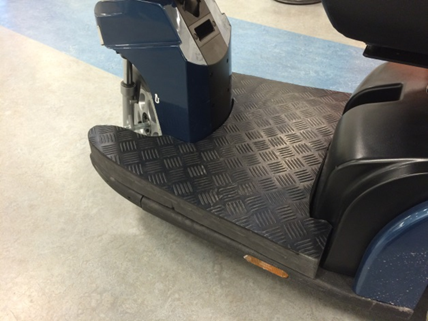 Försämras hållfastheten?Nej    Ja Ja Är det försumbart? Är det försumbart? Är det försumbart? Ja Nej Ökar klämrisken?Nej    Ja Ja Är det försumbart? Är det försumbart? Är det försumbart? Ja Nej Ökar brandrisken?	Nej    Ja Ja Är det försumbart? Är det försumbart? Är det försumbart? Ja Nej Ökar risken för ofrivillig körning?Nej    Ja Ja Är det försumbart? Är det försumbart? Är det försumbart? Ja Nej Ökar tipprisken?Nej    Ja Ja Är det försumbart? Är det försumbart? Är det försumbart? Ja Nej Försämras bromsverkan?Nej    Ja Ja Är det försumbart? Är det försumbart? Är det försumbart? Ja Nej Ökar skade-/stöldrisken?Nej    Nej    Ja     se kommentarerJa     se kommentarerKommentar: Kommentar: Kommentar: Kommentar: Kommentar: Kommentar: Finns annan tänkbar risk?Nej                    Nej                    Ja       se kommentarerJa       se kommentarerJa       se kommentarerKommentar: Den ökade nivåskillnad som blir vid i- och urstigning medför en ökad risk och ska påtalas för patienten.Kommentar: Den ökade nivåskillnad som blir vid i- och urstigning medför en ökad risk och ska påtalas för patienten.Kommentar: Den ökade nivåskillnad som blir vid i- och urstigning medför en ökad risk och ska påtalas för patienten.Kommentar: Den ökade nivåskillnad som blir vid i- och urstigning medför en ökad risk och ska påtalas för patienten.Kommentar: Den ökade nivåskillnad som blir vid i- och urstigning medför en ökad risk och ska påtalas för patienten.Kommentar: Den ökade nivåskillnad som blir vid i- och urstigning medför en ökad risk och ska påtalas för patienten.Specialanpassningen är utförd avUndertecknad har tagit del av den tekniska dokumentationen och riskanalysen Undertecknad har tagit del av den tekniska dokumentationen och riskanalysen Specialanpassningen är utförd avSpecialanpassningen är utförd avSpecialanpassningenSpecialanpassningenSpecialanpassningen är utförd av  Godkänns  Godkänns ejSpecialanpassningen är utförd avDatumDatumDatumNamnNamnNamnUnderskrift teknikerUnderskrift förskrivareUnderskrift förskrivare